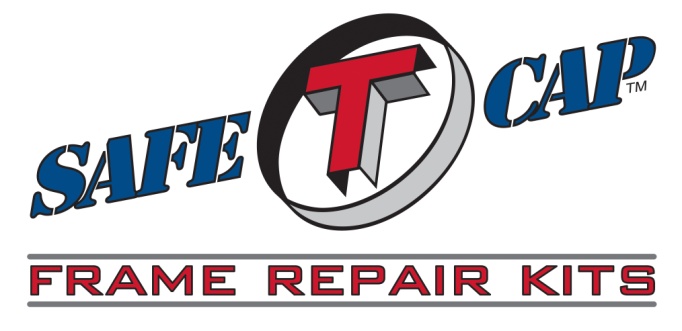     We Make it Easy to Make it Safe!             800-407-7024Installation Instructions   					                                                   	  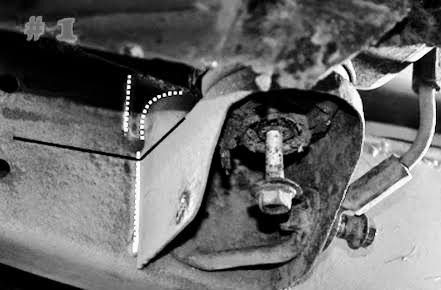 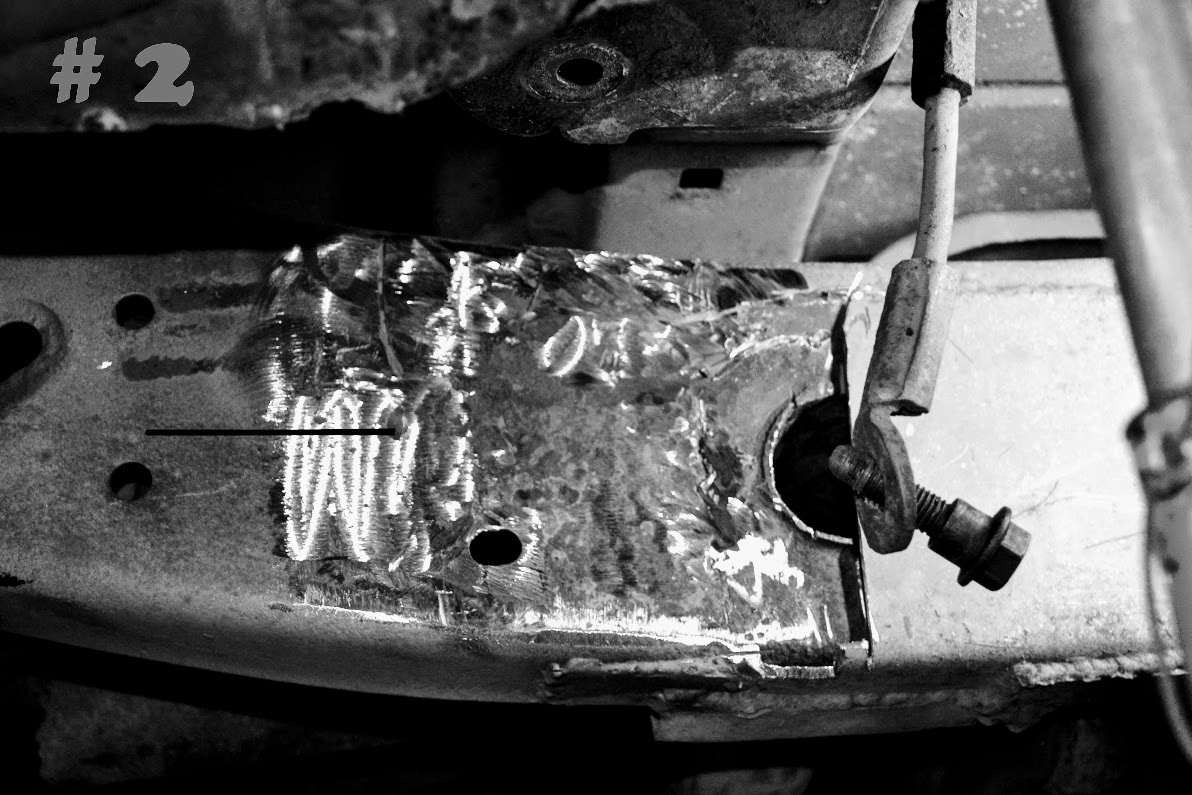 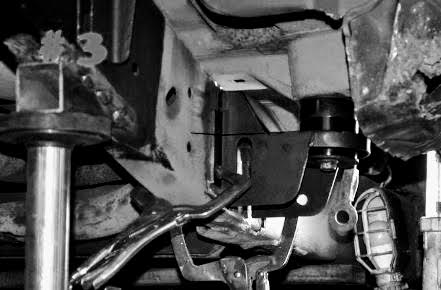 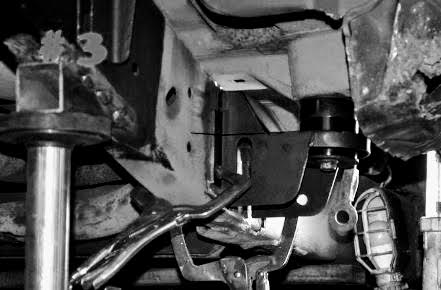     We Make it Easy to Make it Safe             800-407-7024Installation Instructions   					                                                   	  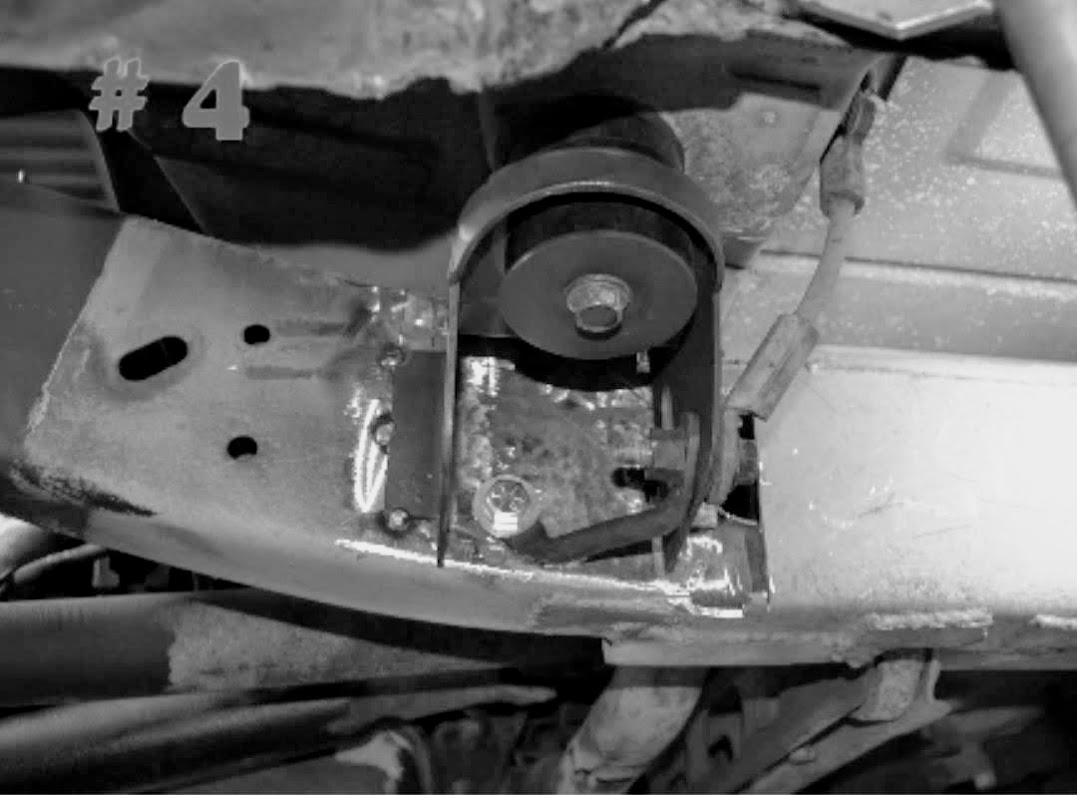 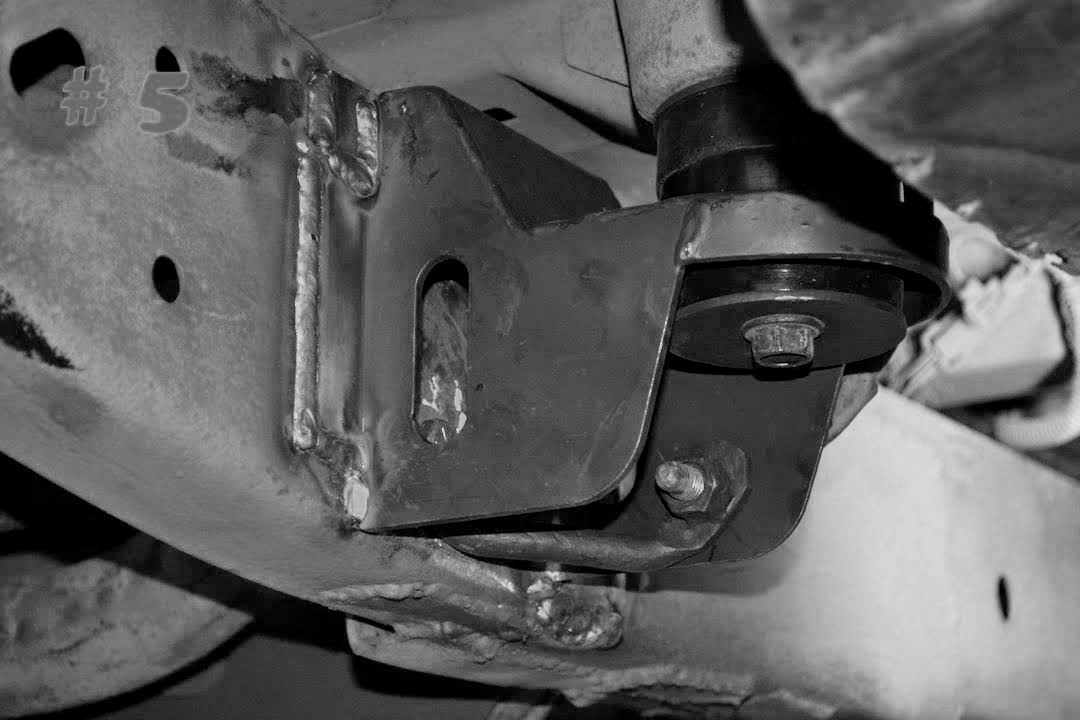 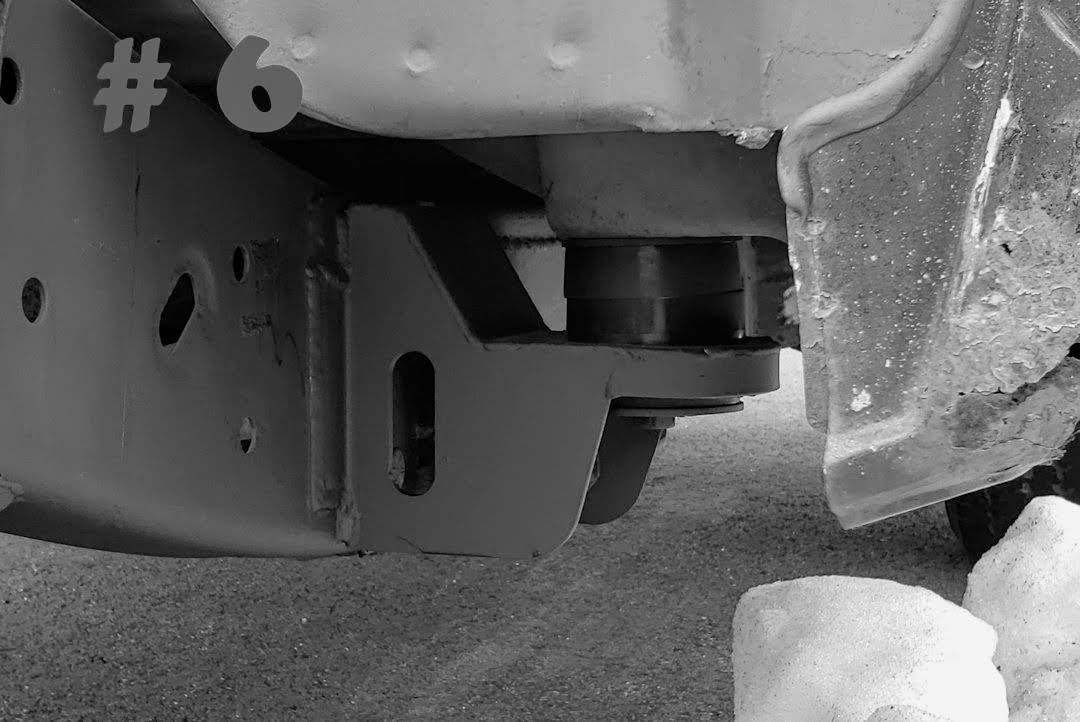 